Einige QV-Aufgaben aus den letzten Jahren Beschreiben  Sie 4  verschiedene Massnahmen, mit welchen Bäume im Baustellenbereich geschützt werden können.…………………………………………………………………………………………………………………….…………………………………………………………………………………………………………………….…………………………………………………………………………………………………………………….…………………………………………………………………………………………………………………….Aufgabe 2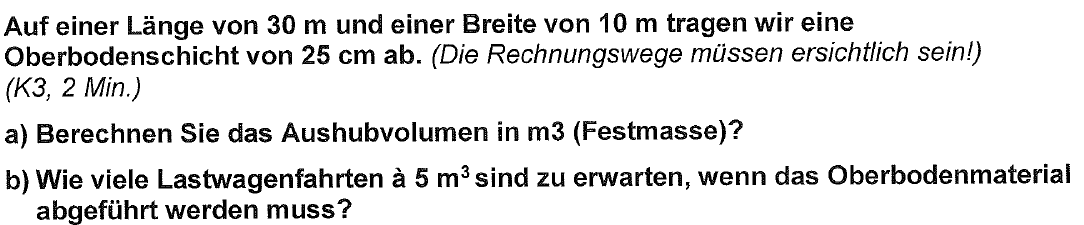 Der Einbau von Kulturerde richtet sich nach der vorgesehenen Vegetation. Geben Sie für die 4 folgenden Vegetationsarten die übliche Schichtstärke  (cm) an:Ruderalfläche: …………………………………..Magerwiese:   …………………………………..Pflanzfläche:  …………………………………..Gemüsegarten:   …………………………………..Beschreiben Sie 4 Massnahmen, mit welchen die Oberflächenerosion an einer Böschung verhindert werden kann.…………………………………………………………………………………………………………………….…………………………………………………………………………………………………………………….…………………………………………………………………………………………………………………….…………………………………………………………………………………………………………………….…………………………………………………………………………………………………………………….Aufgabe5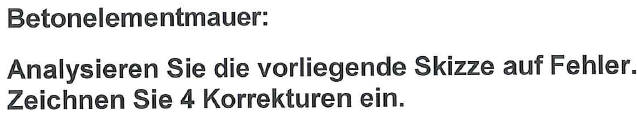 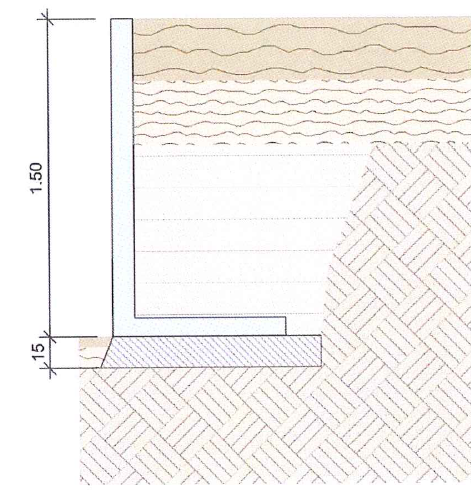 Auf einem Grundstück fällt nicht verschmutztes Wasser an. Beschreiben Sie eine Retentionsmöglichkeit für dieses Wasser.…………………………………………………………………………………………………………………….…………………………………………………………………………………………………………………….…………………………………………………………………………………………………………………….…………………………………………………………………………………………………………………….Aufgabe 7)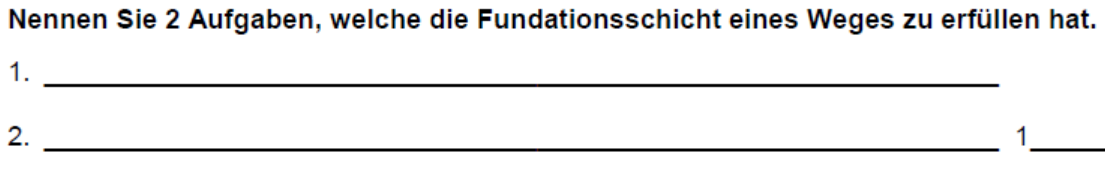 Aufgabe 8)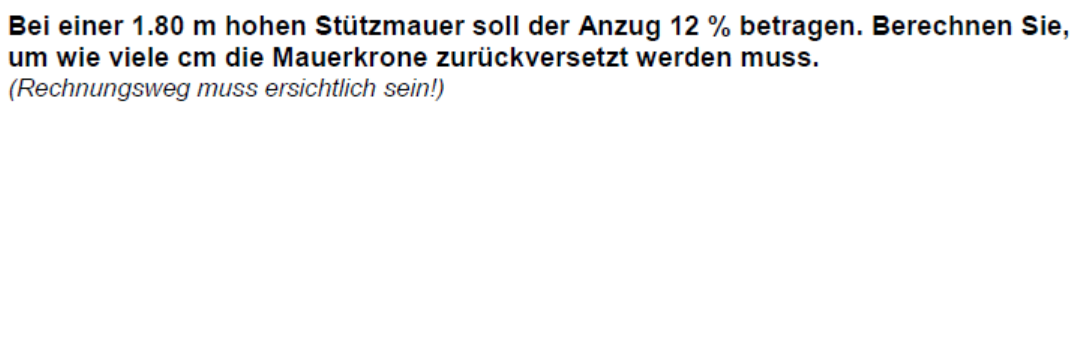 Aufgabe 9)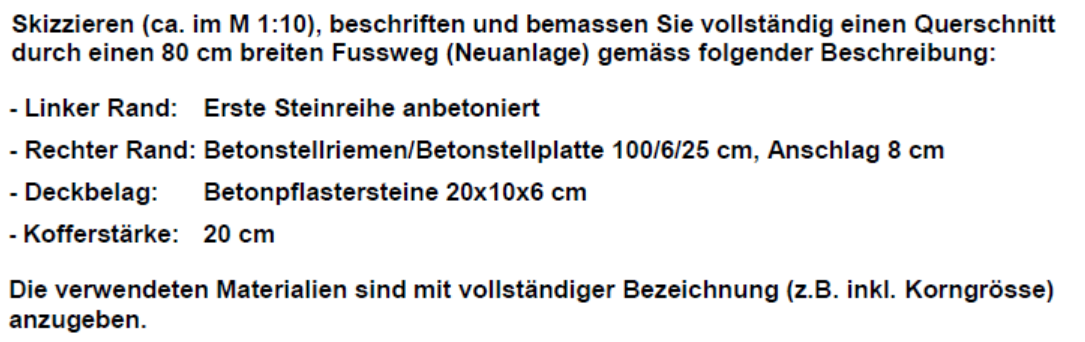 Beispiele aus dem Bereich GrünflächenpflegeAufgabe 10)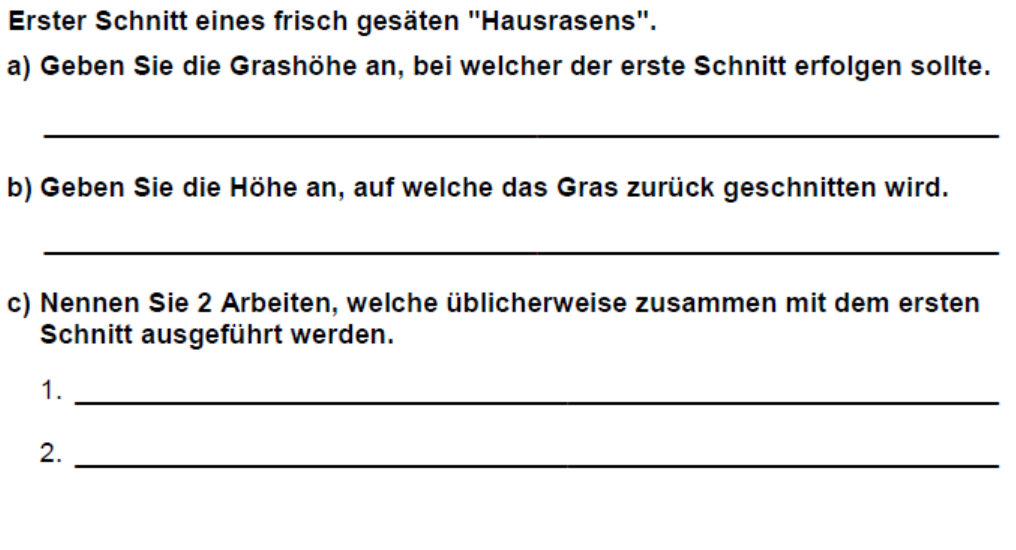 Pflanzarbeiten11.	Begründen Sie, weshalb bei einer Pflanzung von wurzelnackten Pflanzen einPflanzschnitt vorgenommen werden sollte.12.	Schildern Sie 2 Massnahmen, um Pflanzen beim Transport auf einem offenenFahrzeug vor negativen Einflüssen zu schützen.1.   	2.   	  13.	Geben Sie die gesetzlichen Vorschriften für das Beladen von Lieferwagen mit Pflanzen an:a) Maximale Höhe ab Boden: 	b) Maximale Breite der Ladung:   	c) Maximales Gewicht der Ladung: 	d) Maximaler Überstand der Ladung ab Hinterachse: 	 14.	Geben Sie die Faustregel für die Grösse einer Pflanzgrube an, damit einGehölz richtig gepflanzt werden kann:a) Durchmesser:    	 b) Tiefe:  	 Aufgabe 16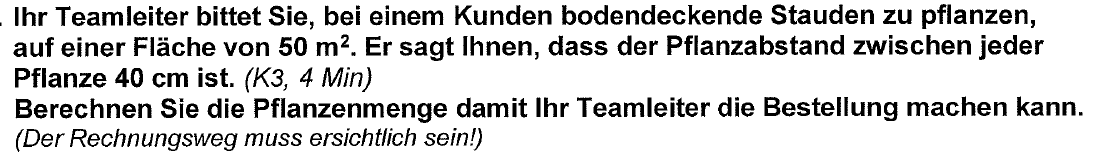 Aufgabe 17Aufgabe 17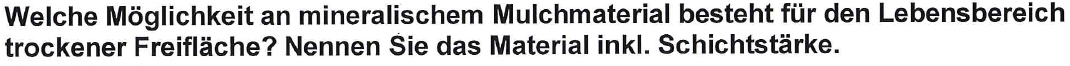 …………………………………………………………………………………………………………………….…………………………………………………………………………………………………………………….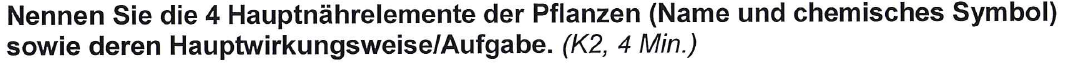 Name und chem. Symbol:Name und chem. Symbol:Name und chem. Symbol:Name und chem. Symbol:Aufgabe/HauptwirkungsweiseAufgabe/HauptwirkungsweiseAufgabe/HauptwirkungsweiseAufgabe/Hauptwirkungsweise